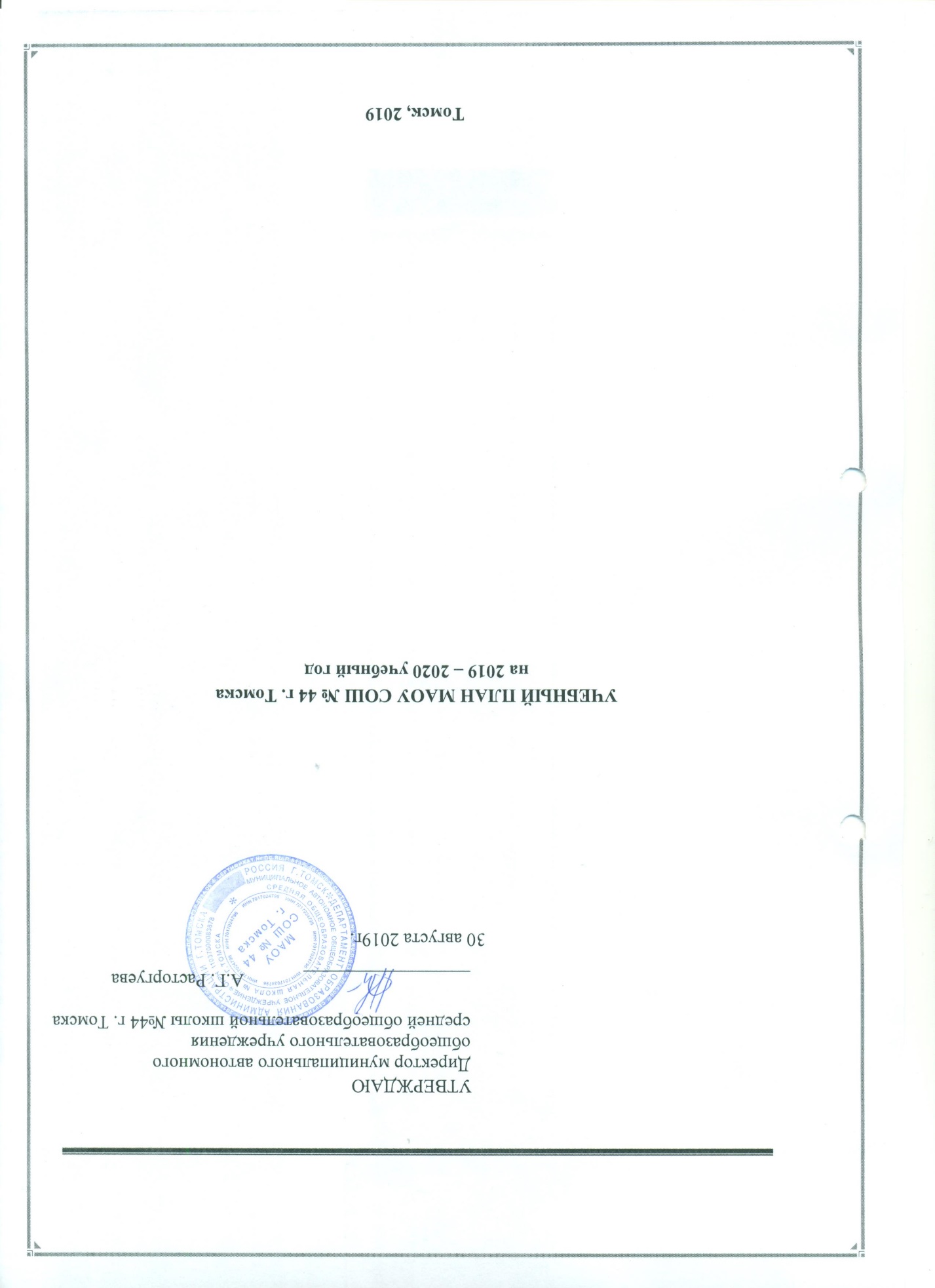 ПОЯСНИТЕЛЬНАЯ ЗАПИСКА К УЧЕБНОМУ ПЛАНУ 5-11 КЛАССОВМАОУ СОШ № 44 г.ТОМСКА НА 2019-2020 УЧЕБНЫЙ ГОДУчебный план 5-11 классов МАОУ СОШ № 44 г. Томска на 2019-2020 учебный год является механизмом реализации содержания образования на уровнях основного общего, среднего общего образования, устанавливает перечень учебных предметов, объем учебного времени, отводимого на их изучение.  Учебный план и используемые программы позволяют обеспечить содержание образования, соответствующее специфике школы, обеспечивают высокий уровень учебных достижений при формировании общей грамотности во всех изучаемых образовательных областях и способствуют социализации личности ребенка с разными образовательными способностями и возможностями.    Максимальный объем учебной нагрузки соответствует образовательным и санитарно-эпидемиологическим требованиям к условиям организации обучения при пятидневной учебной неделе для обучающихся 5-7 классов; при шестидневной учебной неделе для обучающихся 8-11 классов (за исключением обучающихся, имеющих инвалидность).В учебном плане представлены все образовательные области и все компоненты образовательных областей, соблюдается сбалансированность между циклами предметов, отдельными предметами, между обязательными предметами и предметами по выбору, соблюдается преемственность между уровнями образования и классами.  Реализация программ всех уровней обеспечивается учебно-методическими комплектами учебников, которые входят в федеральные перечни учебников, рекомендованных (допущенных) Минобрнауки РФ к использованию в общеобразовательных организациях. Для проведения ряда занятий при наполняемости от 20 человек предусматривается деление классов на 2 подгруппы: по иностранному языку, технологии (мальчики и девочки), информатике и ИКТ. Учебный план 5-11-х классов состоит из двух частей: обязательной части и части, формируемой участниками образовательных отношений.Основой для разработки учебного плана 5-11-х классов на 2019-2020 учебный год являются следующие нормативно-правовые документы: - Федеральный закон «Об образовании в Российской Федерации» от 29.12.2012 года № 273-ФЗ (редакция от 02.06.2016, с изм. и доп., вступ. в силу с 01.07.2016); - приказ Министерства образования и науки Российской Федерации от 31.12.2015 № 1576 «О внесении изменений в федеральный государственный образовательный стандарт начального общего образования, утвержденный приказом Министерства образования и науки Российской Федерации от 6 октября 2009 г. № 373 (в ред. приказов Министерства образования и науки Российской Федерации от 22.09.2011 № 2357, от 18.12.2012 № 1060», зарегистрировано в Минюсте России 02.02.2016 № 40936);- приказ Министерства образования и науки Российской Федерации от 30.08.2013 № 1015 «Об утверждении Порядка организации и осуществления образовательной деятельности по основным общеобразовательным программам - образовательным программам начального общего, основного общего и среднего общего образования» (зарегистрировано в Минюсте России 01.10.2013 № 30067);- приказ Министерства образования и науки Российской Федерации от 30.08.2013 № 1015 "Об утверждении Порядка организации и осуществления образовательной деятельности по основным общеобразовательным программам - образовательным программам начального общего, основного общего и среднего общего образования", зарегистрирован в Минюсте России 01.10.2013 № 30067 (в ред. Приказов Минобрнауки России от 13.12.2013 № 1342, от 28.05.2014 № 598, от 17.07.2015 №734);- приказ Министерства образования и науки Российской Федерации от 17.12.2010 № 1897 "Об утверждении федерального государственного образовательного стандарта основного общего образования", зарегистрирован в Минюсте России 01.02.2011 № 19644 (в ред. Приказов Минобрнауки России от 29.12.2014 № 1644, от 31.12.2015 № 1577);- приказ Министерства образования и науки РФ от 29.12. 2014 № 1644 "О внесении изменений в приказ Министерства образования и науки Российской Федерации от 17.12. 2010 № 1897 “Об утверждении федерального государственного образовательного стандарта основного общего образования” (зарегистрировано в Минюсте РФ 06.02.2015, регистрационный № 35915);- приказ Министерства образования и науки Российской Федерации от 31.12. 2015 № 1577 «О внесении изменений в федеральный государственный образовательный стандарт основного общего образования, утвержденный приказом Министерства образования и науки Российской Федерации от 17 декабря 2010 года № 1897» (зарегистрировано Министерством юстиции Российской Федерации 02.02. 2016, регистрационный № 40937);- приказ Министерства образования и науки Российской Федерации от 31 марта 2014 года № 253 «Об утверждении федерального перечня учебников, рекомендуемых к использованию при реализации имеющих государственную аккредитацию образовательных программ начального общего, основного общего, среднего общего образования» с внесенными изменениями (приказ Министерства образования и науки Российской Федерации от 8 июня 2015 г. № 576; приказ Министерства образования и науки Российской Федерации от 28 декабря 2015 г. № 1529; приказ Министерства образования и науки Российской Федерации от 26 января 2016 г. № 38; приказ Министерства образования и науки Российской Федерации от 29.12.2016 г. № 1677; приказ Минобрнауки Российской Федерации от 08.06.2017 г. № 535; приказ Минобрнауки Российской Федерации от 20.06.2017 г. № 581; приказ Минобрнауки Российской Федерации от 05.07.2017 г. № 629);- письмо Министерства образования и науки РФ от 19.04.2011 №03-255 «О введении федерального государственного образовательного стандарта общего образования»;- приказ Министерства образования и науки Российской Федерации от 19.12.2014 № 1598 «Об утверждении федерального государственного образовательного стандарта начального общего образования обучающихся с ограниченными возможностями здоровья» (зарегистрировано в Минюсте России 03.02.2015 № 35847);- постановление Главного государственного санитарного врача Российской Федерации от 29.12.2010 № 189 (ред. от 24.11.2015) «Об утверждении СанПиН 2.4.2.2821-10 «Санитарно-эпидемиологические требования к условиям и организации обучения в общеобразовательных учреждениях» (зарегистрировано в Минюсте России 03.03.2011г. № 19993);- постановление Главного государственного санитарного врача РФ от 10.07.2015 № 26 «Об утверждении СанПиН 2.4.2.3286-15 «Санитарно-эпидемиологические требования к условиям и организации обучения и воспитания в организациях, осуществляющих образовательную деятельность по адаптированным основным общеобразовательным программам для обучающихся с ограниченными возможностями здоровья» (зарегистрировано в Минюсте России 14.08.2015 № 38528);- письмо Министерства образования и науки Российской Федерации от 28.12.2011 № 19-337 «О введении третьего часа физической культуры в недельный объем учебной нагрузки обучающихся в общеобразовательных учреждениях»;  - постановление Главного государственного санитарного врача Российской Федерации от 24.11.2015 № 81 «О внесении изменений № 3 в СанПиН 2.4.2.2821-10 «Санитарно-эпидемиологические требования к условиям и организации обучения, содержания в общеобразовательных организациях» (зарегистрировано в Минюсте России 18.12.2015 № 40154);- письмо Министерства образования и науки Российской Федерации от 11.03.2016 г. № ВК-452/07 «О введении ФГОС ОВЗ» (вместе с «Методическими рекомендациями по вопросам внедрения федерального государственного образовательного стандарта начального общего образования обучающихся с ограниченными возможностями здоровья и федерального государственного образовательного стандарта образования обучающихся с умственной отсталостью (интеллектуальными нарушениями»);- письмо Департамента общего образования Томской области «О формировании учебных планов общеобразовательных организаций Томской области на 2018-2019 учебный год, реализующих ФГОС основного общего образования» от 22.03.2019 № 57-1231;- письмо Департамента общего образования Томской области «О формировании учебных планов общеобразовательных организаций Томской области на 2018-2019 учебный год, осуществляющих образовательную деятельность в соответствии с приказом Минобрнауки РФ от 9 марта . № 1312» от от 22.03.2019 № 57-1228.В 2019-2020 учебном году в МАОУ СОШ № 44   сформировано 55 класса: 23 класса - основного общего образования, 4 класса - общего среднего (полного) образования. Реализуются следующие образовательные программы:- основного общего образования (5-9 классы) в соответствии с требованиями ФГОС ООО;  - общего среднего (полного) образования с дополнительной углубленной подготовкой по предметам социально-экономического профиля.Пояснительная записка к учебному плануосновного общего образования 5-9 классов (ФГОС)на 2019-2020 учебный годУчебный план 5-9-х классов (ФГОС) соответствует требованиям ФГОС ООО, обеспечивает введение в действие и реализацию требований стандарта, определяет максимальный объем учебной нагрузки обучающихся, состав и структуру обязательных предметных областей.Учебный план основного общего образования МАОУ СОШ № 44   для 5-9 классов и план внеурочной деятельности являются основными организационными механизмами реализации основной образовательной программы основного общего образования. Учебный план состоит из двух частей - обязательной части и части, формируемой участниками образовательных отношений. Обязательная часть учебного плана основного общего образования МАОУ СОШ №44 для 5-9 классов определяет состав учебных предметов обязательных предметных областей и учебное время, отводимое на их изучение по классам (годам) обучения. Часть учебного плана основного общего образования, формируемая участниками образовательных отношений, определяет время, отводимое на изучение содержания образования, обеспечивающего реализацию интересов и потребностей обучающихся, их родителей (законных представителей), педагогического коллектива образовательной организации. Недельный учебный план основного общего образования МАОУ СОШ № 44 для 5-9 классов является ориентиром при разработке учебного плана основного общего образования, в котором отражаются и конкретизируются основные показатели учебного плана основного общего образования: состав учебных предметов; недельное распределение учебного времени, отводимого на освоение содержания образования по классам и учебным предметам; максимально допустимая недельная нагрузка обучающихся и максимальная нагрузка с учетом деления классов на группы. При проведении занятий по иностранному языку, информатики, технологии осуществляется деление классов на две группы с учетом норм по предельно допустимой наполняемости групп и созданных условий. Учебный план 5-9-х классов (ФГОС) соответствует требованиям ФГОС ООО, утвержденных приказом Министерства образования и науки РФ от 17.12.2010 г. №1897, обеспечивает введение в действие и реализацию требований стандарта, определяет  максимальный объем учебной нагрузки обучающихся, состав и структуру обязательных предметных областей.	Обязательная часть учебного плана 5-9 классов (ФГОС) призвана обеспечить достижение Федерального государственного образовательного стандарта основного общего образования и представлена следующими предметными областями:  «Филология» включает в себя обязательные предметы:Русский язык -  5 класс (5часов); 6 класс (6 часов); 7 класс (4 часа); 8 класс (4 часа); 9 класс (4 часа).Литература – 5 класс (3часа); 6 класс (3 часа); 7 класс (2 часа); 8класс (2 часа); 9 класс (3 часа).Иностранный язык (английский) - 5 класс (3часа); 6 класс (3 часа); 7 класс (3 часа); 8 класс (3 часа); 9 класс (3 часа). Второй иностранный язык (немецкий) 5 класс (1час); 9 класс (2 часа).«Математика и информатика» включает в себя предметы:Математика – 5 класс (6 часов); 6 класс (6часов); Алгебра – 7 класс (4 часа); 8класс (4 часа); 9 класс (4 часа).Геометрия – 7 класс (2 часа); 8класс (2 часа); 9 класс (2 часа).информатика – 7 класс (1 часа); 8класс (1часа); 9 класс (1 часа).Общественно-научные дисциплины представлены предметной областью «Общественно-научные предметы», включающей курсы «История России. Всеобщая история», «География», «Обществознание».Естественно-научные предметы включают «Физику, «Химию», «Биологию». Предметная область «Искусство» представлена учебными предметами «Изобразительное искусство» и «Музыка».Технология Физическая культура и основы безопасности жизнедеятельности, как предметная область. Учебные предметы «Физическая культура» -3 часа в 5-9 классах; «ОБЖ» 8, 9 класс – 1 час.  Количество часов обязательной части учебного плана в 5 классе составляет 29 часов, в 6-ом классе – 30 часов, в 7 классе – 32 часа, в 8 классе – 36 часов, в 9 классе – 36 часов.Предметная область «Основы духовно-нравственной культуры народов России» (далее ОДНКНР) реализуется через программу воспитания и социализации.  Региональные, национальные и этнокультурные особенности региона России, отражены сквозной направленностью в рабочей программе по географии.Структура целей учебных предметов на уровне основного общего образования представлена на пяти уровнях и включает освоение знаний, овладение умениями, развитие, воспитание и практическое применение полученных знаний и умений. Все цели являются равнозначными. Часть учебного плана, формируемая участниками образовательных отношений включает следующие предметы:В части, формируемой участниками образовательных отношений, предусмотрены учебные часы на изучение учебных курсов, способствующие интеллектуальному, культурному развитию учащихся. Формы промежуточной аттестации на уровне основного общего образования в соответствии с требованиями ФГОСПромежуточная аттестация обучающихся 5-9 классов – это установление уровня достижения результатов освоения ими содержания учебных предметов, курсов, дисциплин (модулей), предусмотренных учебным планом образовательной организации в составе основной образовательной программы основного общего образования. Промежуточная аттестация проводится по всем предметам учебного плана. В соответствии с требованиями ФГОС основной целью промежуточной аттестации в основной школе является определение качества и уровня сформированности личностных, метапредметных и предметных результатов освоения образовательной программы основного общего образования, соотнесение этого уровня с требованиями федерального государственного образовательного стандарта, а также оценка индивидуального прогресса в основных сферах развития личности ребёнка. Промежуточная аттестация в 2019-2020 учебном году обучающихся 5-9 классов МАОУ СОШ № 44 г. Томска проводится после освоения программ соответствующего класса за год. Объем времени, отведенного на промежуточную аттестацию обучающихся, и сроки определены календарным учебным графиком школы на 2019-2020 уч. год. Формами промежуточной аттестации на уровне основного общего и среднего общего образования являются итоговая контрольная работа, тестирование, защита проекта.Учебный план (недельный) основного общего образования для 5- х классовУчебный план (недельный) основного общего образования для 6- х классовУчебный план (недельный) основного общего образования для 7- х классовУчебный план (недельный) основного общего образования для 8- х классовУчебный план (недельный) основного общего образования для 9- х классовПояснительная записка к учебному плануосновного общего образования 10-11 классов (профильное обучение)на 2019-2020 учебный годС целью выявления потенциальных возможностей учащихся 10-11 классов, определения способов реализации их профессиональных намерений и дальнейшей адаптации к жизни в социальном обществе в школе осуществляется профильное обучение.   Учебный план для 10-11 профильных классов, реализующих федеральный компонент государственного образовательного стандарта (ФКГОС), составлен на основе Федерального базисного учебного плана, утвержденного приказом Министерства образования России от 9 марта 2004 года № 1312, определяет максимальный объем учебной нагрузки обучающихся, состав и структуру обязательных предметных областей.	Учебный план для 10-11 классов состоит из двух составляющих: инвариантной и вариативной частей. Инвариантная часть включает базовые общеобразовательные предметы, обязательные для всех обучающихся, гарантирующие овладение выпускниками необходимым минимумом знаний, умений и навыков на уровне государственных стандартов. Вариативная часть учебного плана представлена учебными предметами по выбору на базовом и профильном уровнях. Профильные предметы изучаются на повышенном уровне. 	Модель профильного обучения в МАОУ СОШ №44 – профильный класс. Учитывая социальный заказ учеников школы и их родителей, в 2019-2020 учебном году в школе организовано обучение в профильном социально-экономическом классе.Учебные занятия в профильных классах (10а, 11а класс) проводятся по основному и индивидуальному расписанию с использованием программ по профильным предметам.	Учебный предмет «Астрономия» изучается на базовом уровне -1 час в неделю в 11-м классе. 	Учебный предмет «Русский язык» в 10, 11 классах расширен 1 часом посредством региональной направленности.	В качестве регионального компонента вводится курс «Основы проектирования», включающий в себя теоретические знания и представления о проекте, его типах, о специфике и структуре проектной деятельности. Курс направлен на развитие практических навыков проектирования через самостоятельное обоснование выбора темы и типа проекта, разработку идеи проекта до уровня проекта, планирование и реализацию проекта, представление и защиту проекта, отчета о его реализации, результатах проектной деятельности. Промежуточная аттестация организуется в конце учебного года на основании Положения «О промежуточной аттестации обучающихся МАОУ СОШ №44. Формами промежуточной аттестации на уровне среднего общего образования являются итоговая контрольная работа, сочинение, тестирование.Учебный план (недельный) среднего общего образованиядля 10 – 11 профильных социально-экономических  классов  Учебный план (недельный) среднего общего образованиядля 10 – 11 универсальных классовРежим работы классов в 2019-2020 учебном году, соответствует требованиям СанПиН 2.4.2.2821-10 (с изменениями от 24.112015 года)Пояснительная записка к учебному плану 1-4 классовУчебный план 1-4 классов МАОУ СОШ № 44 г. Томска на 2019-2020 учебный год является механизмом реализации содержания образования на уровне начального, образования, устанавливает перечень учебных предметов, объем учебного времени, отводимого на их изучение.  Учебный план и используемые программы позволяют обеспечить содержание образования, соответствующее специфике школы, обеспечивают высокий уровень учебных достижений при формировании общей грамотности во всех изучаемых образовательных областях и способствуют социализации личности ребенка с разными образовательными способностями и возможностями.    Максимальный объем учебной нагрузки соответствует образовательным и санитарно-эпидемиологическим требованиям к условиям организации обучения при пятидневной учебной неделе для обучающихся 1-4 классов. В учебном плане представлены все образовательные области и все компоненты образовательных областей. Реализация программ всех уровней обеспечивается учебно-методическими комплектами учебников, которые входят в федеральные перечни учебников, рекомендованных (допущенных) Минобрнауки РФ к использованию в общеобразовательных организациях. Основой для разработки учебного плана 1-4-х классов на 2019-2020 учебный год являются следующие нормативно-правовые документы: - Федеральный закон «Об образовании в Российской Федерации» от 29.12.2012 года № 273-ФЗ; - приказ Министерства образования и науки Российской Федерации от 6 октября 2009 года № 373, зарегистрированный Минюстом России 22 декабря 2009 года № 15785, «Об утверждении и введении в действие федерального государственного образовательного стандарта начального общего образования» (в редакции от 29 декабря 2014 г. № 1643, зарегистрирован Министерством юстиции Российской Федерации 6 февраля 2015 г., регистрационный № 35916);- приказ Министерства образования и науки Российской Федерации от 30.08.2013 № 1015 «Об утверждении Порядка организации и осуществления образовательной деятельности по основным общеобразовательным программам - образовательным программам начального общего, основного общего и среднего общего образования» (Зарегистрировано в Минюсте России 01.10.2013 № 30067);- приказ Министерства образования и науки Российской Федерации от 31.12.2015 № 1576 «О внесении изменений в ФГОС НОО, утвержденный приказом Министерства образования и науки Российской Федерации от 06.10.2009 № 373»;- приказ Министерства образования и науки Российской Федерации от 31 марта 2014 года № 253 «Об утверждении федерального перечня учебников, рекомендуемых к использованию при реализации имеющих государственную аккредитацию образовательных программ начального общего, основного общего, среднего общего образования» с внесенными изменениями (приказ Министерства образования и науки Российской Федерации от 8 июня 2015 года № 576; приказ Министерства образования и науки Российской Федерации от 28 декабря 2015 года № 1529; приказ Министерства образования и науки Российской Федерации от 26 января 2016 года № 38);- приказ Министерства образования и науки Российской Федерации от 19.12.2014 г. № 1598 «Об утверждении федерального государственного образовательного стандарта начального общего образования обучающихся с ограниченными возможностями здоровья»;- постановление Главного Государственного санитарного врача Российской Федерации «Об утверждении СанПиН 2.4.2.2821-10 «Санитарно-эпидемиологические требования к условиям и организации обучения в общеобразовательных учреждениях» от 29.12.2010 № 189 (зарегистрировано в Минюсте Российской Федерации 03.03.2011 № 19993);- постановление Главного государственного санитарного врача Российской Федерации от 24 ноября 2015 г. № 81 «О внесении изменений № 3 в СанПиН 2.4.2.2821-10 «Санитарно-эпидемиологические требования к условиям и организации обучения, содержания в общеобразовательных организациях»;- постановление Главного государственного санитарного врача Российской Федерации от 10.07.2015 N 26 «Об утверждении СанПиН 2.4.2.3286-15 «Санитарно-эпидемиологические требования к условиям и организации обучения и воспитания в организациях, осуществляющих образовательную деятельность по адаптированным основным общеобразовательным программам для обучающихся с ограниченными возможностями здоровья» (вместе с «СанПиН 2.4.2.3286-15. Санитарно-эпидемиологические правила и нормативы...») (Зарегистрировано в Минюсте России 14.08.2015 N 38528);- письмо Министерства образования и науки Российской Федерации от 19.11.2010 № 6842-03/30 «О введении третьего часа физической культуры в недельный объем учебной нагрузки обучающихся в общеобразовательных учреждениях», а также руководствоваться постановлением главного Государственного санитарного врача Российской Федерации от 24 ноября 2015 г. № 81 «О внесении изменений № 3 в СанПиН 2.4.2.2821-10 «Санитарно-эпидемиологические требования к условиям и организации обучения, содержания в общеобразовательных организациях»;- письмо Департамента общего образования Министерства образования и науки Российской Федерации от 12 мая 2011 года № 03-296 «Об организации внеурочной деятельности при введении федерального государственного образовательного стандарта общего образования»;- письмо Министерства образования и науки Российской Федерации от 14 декабря 2015г. № 09-3564 «О внеурочной деятельности и реализации дополнительных общеобразовательных программ».- письмо Министерства образования и науки Российской Федерации от 25.05.2015 г. № 08-761 «Об изучении предметных областей «Основы религиозных культур и светской этики» и «Основы духовно-нравственной культуры народов России»;- письмо Министерства образования и науки Российской Федерации от 28.10.2015 г. № 08-1786 «О рабочих программах учебных предметов»;- письмо Департамента общего образования Томской области «О формировании учебных планов общеобразовательных организаций Томской области на 2017-2018 учебный год, реализующих ФГОС начального общего образования»;- письмо Департамента общего образования Томской области «О формировании учебных планов общеобразовательных организаций Томской области на 2017-2018 учебный год, осуществляющих образовательную деятельность в соответствии с приказом Минобрнауки РФ от 9 марта . № 1312».профилей.Учебный план 1-4-х классов (ФГОС) соответствует требованиям ФГОС НОО, утвержденных приказом Министерства образования и науки Российской Федерации от 6 октября 2009 года № 373, обеспечивает введение в действие и реализацию требований стандарта, определяет максимальный объем учебной нагрузки обучающихся, состав и структуру обязательных предметных областей. Содержание образования на уровне начального общего образования реализуется за счёт введения учебных курсов, обеспечивающих целостное восприятие мира, системно-деятельностного подхода и индивидуализации обучения. Предметная область «Основы религиозных культур и светской этики» представлена предметом «Основы религиозных культур и светской этики» и состоит из нескольких модулей: «Основы мировых религиозных культур», «Основы светской этики», «Основы православной культуры». Данный предмет ведется в 4 классах по 1 ч. в неделю. Учебный план состоит из двух частей — обязательной части и части, формируемой участниками образовательных отношений. Часть учебного плана, формируемая участниками образовательных отношений представлена предметной областью « Русский язык и литературное чтение», предметом « Русский язык» и  обсуждалась на родительских собраниях, согласовывалась с членами педагогического совета.Часть учебного плана, формируемая участниками образовательных отношений, обеспечивает реализацию индивидуальных потребностей обучающихся. В целях постепенного наращивания учебной нагрузки при «ступенчатом» режиме обучения в первом полугодии в 1 классе обеспечивается организация адаптационного периода:по 3 урока в день по 35 минут в сентябре-октябре;по 4 урока по 35 минут в ноябре-декабре;по 4 урока по 40 минут каждый в январе-мае.Режим работы школы - 5-дневная учебная неделя для учащихся 1-4 классов. Продолжительность учебного года на начальном уровне общего образования (2-4 классы) составляет 34 недели, в первом классе  - 33 недели.Продолжительность каникул в течение учебного года составляет не менее 30 календарных дней, летом -  не менее 8 недель. Для обучающихся   1 класса устанавливаются в течение года дополнительные недельные каникулы.Согласно п.10 ч. 3 ст. 28 Федерального закона № 273-ФЗ образовательной организацией осуществляется текущий контроль успеваемости и проводится промежуточная аттестация. Промежуточная аттестация обучающихся начальных классов – это установление уровня достижения результатов освоения ими содержания учебных предметов, курсов, дисциплин, предусмотренных учебным планом образовательной организации в составе основной образовательной программы начального общего образования.Проведение  промежуточной аттестации обучающихся регулируется Положением о формах, периодичности, порядке текущего контроля успеваемости и промежуточной аттестации обучающихся МАОУ СОШ № 44 г. Томска  и Положением о системе оценивания обучающихся.Формы промежуточной аттестации обучающихся представлены в сетке часов учебного планаНедельный учебный план для I-IV классов  (5-дневная учебная неделя)Часть, формируемая участниками образовательных отношенийЧасть, формируемая участниками образовательных отношенийЧасть, формируемая участниками образовательных отношенийЧасть, формируемая участниками образовательных отношенийЧасть, формируемая участниками образовательных отношений5 класс 5 дн. учебная неделя 6 класс 5 дн. учебная неделя7 класс 5 дн. учебная неделя8 класс 6 дн. учебная неделя9 класс 6 дн. учебная неделяМатематика 11Алгебра111Биология 1Русский язык11Основы проектирования1Техническая графика1Итого:11242Предметные областиУчебные предметыКлассы / часов в неделюКлассы / часов в неделюКлассы / часов в неделюКлассы / часов в неделюКлассы / часов в неделюФормы промежуточнойаттестации обучающихсяПредметные областиУчебные предметы5а5б5в5г5дФормы промежуточнойаттестации обучающихсяРусский язык и литератураРусский язык55555контрольная работаРусский язык и литератураЛитература33333контрольная работаРодной язык и родная литератураРодной язык00000Родной язык и родная литератураРодная литература00000Иностранные языкиИностранный язык (английский)33333контрольная работаИностранные языкиВторой иностранный язык (немецкий)11111контрольная работаМатематика и информатикаМатематика 66666тестированиеОбщественно-научные дисциплиныИстория22222тестированиеОбщественно-научные дисциплиныГеография11111тестированиеЕстественнонаучные предметыБиология11111тестированиеИскусствоМузыка11111тестированиеИскусствоИзобразительное искусство11111тестированиеТехнологияТехнология 22222защита проектаФизическая культура и основы безопасности жизнедеятельностиФизическая культура33333тестированиеИтого:Итого:2929292929Предельно допустимая аудиторная учебная нагрузка при 5-дневной учебной неделиПредельно допустимая аудиторная учебная нагрузка при 5-дневной учебной недели2929292929Предметные областиУчебные предметыКлассы / часов в неделюКлассы / часов в неделюКлассы / часов в неделюКлассы / часов в неделюФормы промежуточнойаттестации обучающихсяПредметные областиУчебные предметы6а6б6в6гФормы промежуточнойаттестации обучающихсяРусский язык и литератураРусский язык6666контрольная работаРусский язык и литератураЛитература3333контрольная работаРодной язык и родная литератураРодной язык0000Родной язык и родная литератураРодная литература0000Иностранные языкиИностранный язык (английский)3333контрольная работаИностранные языкиВторой иностранный язык (немецкий)0000Математика и информатикаМатематика 6666тестированиеОбщественно-научные дисциплиныИстория2222тестированиеОбщественно-научные дисциплиныОбществознание1111тестированиеОбщественно-научные дисциплиныГеография1111тестированиеЕстественнонаучные предметыБиология1111тестированиеИскусствоМузыка1111тестированиеИскусствоИзобразительное искусство1111тестированиеТехнологияТехнология 2222защита проектаФизическая культура и основы безопасности жизнедеятельностиФизическая культура3333тестированиеИтого:Итого:30303030Предельно допустимая аудиторная учебная нагрузка при 5-дневной учебной неделиПредельно допустимая аудиторная учебная нагрузка при 5-дневной учебной недели30303030Предметные областиУчебные предметыКлассы / часов в неделюКлассы / часов в неделюКлассы / часов в неделюКлассы / часов в неделюФормы промежуточнойаттестации обучающихсяПредметные областиУчебные предметы7а7б7в7гФормы промежуточнойаттестации обучающихсяРусский язык и литератураРусский язык4444контрольная работаРусский язык и литератураЛитература2222контрольная работаРодной язык и родная литератураРодной язык0000Родной язык и родная литератураРодная литература0000Иностранные языкиИностранный язык (английский)3333контрольная работаИностранные языкиВторой иностранный язык (немецкий)0000Математика и информатикаАлгебра4444тестированиеМатематика и информатикаГеометрия2222тестированиеМатематика и информатикаИнформатика1111тестированиеОбщественно-научные дисциплиныИстория2222тестированиеОбщественно-научные дисциплиныОбществознание1111тестированиеОбщественно-научные дисциплиныГеография2222тестированиеЕстественнонаучные предметыФизика2222тестированиеЕстественнонаучные предметыБиология2222ИскусствоМузыка1111тестированиеИскусствоИзобразительное искусство1111тестированиеТехнологияТехнология 2222защита проектаФизическая культура и основы безопасности жизнедеятельностиФизическая культура3333тестированиеИтого:Итого:32323232Предельно допустимая аудиторная учебная нагрузка при 5-дневной учебной неделиПредельно допустимая аудиторная учебная нагрузка при 5-дневной учебной недели32323232Предметные областиУчебные предметыКлассы / часов в неделюКлассы / часов в неделюКлассы / часов в неделюКлассы / часов в неделюКлассы / часов в неделюФормы промежуточнойаттестации обучающихсяПредметные областиУчебные предметы8а8б8в8г8дФормы промежуточнойаттестации обучающихсяРусский язык и литератураРусский язык44444контрольная работаРусский язык и литератураЛитература22222контрольная работаРодной язык и родная литератураРодной язык00000Родной язык и родная литератураРодная литература00000Иностранные языкиИностранный язык (английский)33333контрольная работаИностранные языкиВторой иностранный язык (немецкий)00000Математика и информатикаАлгебра44444тестированиеМатематика и информатикаГеометрия22222тестированиеМатематика и информатикаИнформатика11111тестированиеОбщественно-научные дисциплиныИстория22222тестированиеОбщественно-научные дисциплиныОбществознание11111тестированиеОбщественно-научные дисциплиныГеография22222тестированиеЕстественнонаучные предметыФизика22222тестированиеЕстественнонаучные предметыХимия22222тестированиеЕстественнонаучные предметыБиология22222тестированиеИскусствоИзобразительное искусство11111тестированиеИскусствоМузыка11111тестированиеТехнологияТехнология 11111защита проектаФизическая культура и основы безопасности жизнедеятельностиОсновы безопасности жизнедеятельности11111контрольная работаФизическая культура и основы безопасности жизнедеятельностиФизическая культура33333тестированиеИтого:Итого:3434343434Часть, формируемая участниками образовательных отношенийОсновы проектирования11111Часть, формируемая участниками образовательных отношенийТехническая графика11111Итого:Итого:3636363636Предельно допустимая аудиторная учебная нагрузка при 6-дневной учебной неделиПредельно допустимая аудиторная учебная нагрузка при 6-дневной учебной недели3636363636Предметные областиУчебные предметыКлассы / часов в неделюКлассы / часов в неделюКлассы / часов в неделюКлассы / часов в неделюКлассы / часов в неделюФормы промежуточнойаттестации обучающихсяПредметные областиУчебные предметы9а9б9в9г9дФормы промежуточнойаттестации обучающихсяРусский язык и литератураРусский язык44444контрольная работаРусский язык и литератураЛитература33333контрольная работаРодной язык и родная литератураРодной язык00000Родной язык и родная литератураРодная литература00000Иностранные языкиИностранный язык (английский)33333контрольная работаИностранные языкиВторой иностранный язык (немецкий)22222контрольная работаМатематика и информатикаАлгебра44444контрольная работаМатематика и информатикаГеометрия22222контрольная работаМатематика и информатикаИнформатика11111контрольная работаОбщественно-научные дисциплиныИстория33333тестированиеОбщественно-научные дисциплиныОбществознание11111тестированиеОбщественно-научные дисциплиныГеография22222тестированиеЕстественнонаучные предметыФизика33333тестированиеЕстественнонаучные предметыХимия22222тестированиеЕстественнонаучные предметыБиология22222тестированиеФизическая культура и основы безопасности жизнедеятельностиОсновы безопасности жизнедеятельности11111контрольная работаФизическая культура и основы безопасности жизнедеятельностиФизическая культура33333тестированиеИтого:Итого:3636363636Предельно допустимая аудиторная учебная нагрузка при 6-дневной учебной неделиПредельно допустимая аудиторная учебная нагрузка при 6-дневной учебной недели3636363636Учебные предметыКласс/часов в неделюКласс/часов в неделюФормы промежуточной аттестации для обучающихся  10 классаУчебные предметы10 а11 аФормы промежуточной аттестации для обучающихся  10 классаФедеральный компонентОбязательные учебные предметы на базовом уровне Федеральный компонентОбязательные учебные предметы на базовом уровне Федеральный компонентОбязательные учебные предметы на базовом уровне Федеральный компонентОбязательные учебные предметы на базовом уровне Русский язык11контрольная работаЛитература33сочинениеИностранный язык (английский)33контрольная работаМатематика66тестированиеИстория22тестированиеОсновы безопасности жизнедеятельности11контрольная работаФизическая культура33тестированиеАстрономия-1тестированиеУчебные предметы по выбору на базовом уровнеУчебные предметы по выбору на базовом уровнеУчебные предметы по выбору на базовом уровнеУчебные предметы по выбору на базовом уровнеФизика23тестированиеХимия22тестированиеБиология22тестированиеГеография2-тестированиеИнформатика и ИКТ11практическая работаУчебные предметы на профильном уровнеУчебные предметы на профильном уровнеУчебные предметы на профильном уровнеУчебные предметы на профильном уровнеОбществознание33тестированиеЭкономика22тестированиеПраво22тестированиеРегиональный компонент    Региональный компонент    Региональный компонент    Региональный компонент    Основы проектирования11проектРусский язык11контрольная работаПредельно допустимая аудиторная учебная нагрузка при 6-дневной учебной неделе3737Учебные предметыКласс/часов в неделюКласс/часов в неделюФормы промежуточной аттестации для обучающихся 10 классаУчебные предметы10 б11 бФормы промежуточной аттестации для обучающихся 10 классаФедеральный компонентОбязательные учебные предметы на базовом уровне Федеральный компонентОбязательные учебные предметы на базовом уровне Федеральный компонентОбязательные учебные предметы на базовом уровне Федеральный компонентОбязательные учебные предметы на базовом уровне Русский язык11контрольная работаЛитература33сочинениеИностранный язык (английский)33контрольная работаМатематика66тестированиеИстория22тестированиеОбществознание (включая экономику и право)22тестированиеОсновы безопасности жизнедеятельности11контрольная работаФизическая культура33тестированиеУчебные предметы по выбору на базовом уровнеУчебные предметы по выбору на базовом уровнеУчебные предметы по выбору на базовом уровнеУчебные предметы по выбору на базовом уровнеФизика23тестированиеХимия22тестированиеБиология22тестированиеГеография2-тестированиеИнформатика и ИКТ11практическая работаИскусство (МХК)11контрольная работаАстрономия-1тестированиеИтого:3131Региональный компонент Региональный компонент Региональный компонент Региональный компонент Основы проектирования11проектРусский язык11контрольная работаКомпонент образовательной организации Компонент образовательной организации Компонент образовательной организации Компонент образовательной организации Решение задач повышенной сложности по математике22тестированиеИнформатика в задачах11тестированиеСтилистика и культура речи11контрольная работаПредельно допустимая аудиторная учебная нагрузка при 6-дневной учебной неделе3737 Предметные областиУчебные предметы/классыКоличество часов в неделюКоличество часов в неделюКоличество часов в неделюКоличество часов в неделюВсегоФормы промежуточной аттестации  17.04-17.05.Предметные областиУчебные предметы/классы1а, 1б, 1в, 1г, 1д,1е,1з2а, 2б, 2в, 2г,2д,2е,2з3а,3б,3в,3г,3д,3е,3з4а, 4б, 4в,4г,4д,4е,4зВсегоФормы промежуточной аттестации  17.04-17.05.Обязательная частьОбязательная частьРусский язык и литературное чтениеРусский язык444416Диктант Русский язык и литературное чтениеЛитературное чтение444315ТестИностранный языкИностранный язык2226Контрольная работаМатематика и информатикаМатематика444416Контрольная работаОбществознание и естествознание (Окружающий мир)Окружающий мир 22228ТестОсновы религиозных культур и светской этикиОсновы религиозных культур и светской этики11Тематическая презентацияИскусствоМузыка11114ТестИскусствоИзобразительное искусство11114Творческий проектТехнологияТехнология 11114Творческий проектФизическая культураФизическая культура333312Сдача нормативовИтого:2022222286Часть, формируемая участниками образовательных отношенийЧасть, формируемая участниками образовательных отношенийЧасть, формируемая участниками образовательных отношенийЧасть, формируемая участниками образовательных отношенийЧасть, формируемая участниками образовательных отношенийЧасть, формируемая участниками образовательных отношенийЧасть, формируемая участниками образовательных отношенийЧасть, формируемая участниками образовательных отношенийРусский язык и литературное чтениеРусский язык11114Максимально допустимая недельная нагрузкаМаксимально допустимая недельная нагрузка2123232390